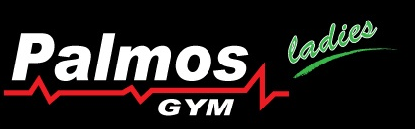 ΔΗΜΟΚΡΑΤΙΑΣ 26 – ΜΕΝΙΔΙ(ΤΕΡΜΑ Λ.ΔΗΜΟΚΡΑΤΙΑΣ ΠΑΝΩ ΑΠΟ ΤΟ MyMarket)ΔΕΥΤΕΡΑ-ΠΑΡΑΣΚΕΥΗ 08.30-21.30 & ΣΑΒΒΑΤΟ 10.00-18.00ΤΗΛ.210.2477823ΟΜΑΔΙΚΑ ΠΡΟΓΡΑΜΜΑΤΑwebsite:www.palmos-gym.gremail: festivaldance@rocketmail.comΩΡΕΣΔΕΥΤΕΡΑΤΡΙΤΗΤΕΤΑΡΤΗΠΕΜΠΤΗΠΑΡΑΣΚΕΥHΣΑΒΒΑΤΟ09.00-09.50ΑΙΘΟΥΣΑ 1PilatesΜΑΙΡΗ ΑΙΘΟΥΣΑ 1PilatesΜΑΓΔΑΛΗΝΗΑΙΘΟΥΣΑ 1YogaΜΑΙΡΗ ΑΙΘΟΥΣΑ 2ΣουηδικήΕΥΑΓΓΕΛΙΑΑΙΘΟΥΣΑ 1PilatesΕΥΑΓΓΕΛΙΑΑΙΘΟΥΣΑ 2ΜΑΓΔΑΛΗΝHΑΙΘΟΥΣΑ 1Full BodyStretching ΜΑΙΡΗΑΙΘΟΥΣΑ 1YogilatesΜΑΙΡΗΑΙΘΟΥΣΑ 2ΣουηδικήΕΥΑΓΓΕΛΙΑ10.00-10.50ΑΙΘΟΥΣΑ 1Full Body Stretching ΜΑΙΡΗ  11:30-12:20ΑΙΘΟΥΣΑ 1Pilates/ΕΥΑΓΓΕΛΙΑΜΑΙΡΗ18.00-18.50ΑΙΘΟΥΣΑ 1ΒΑΣΙΛΗΣΑΙΘΟΥΣΑ 2 Cross TrainingΙΩΑΝΝΑΑΙΘΟΥΣΑ 1AerobicΜΑΙΡΗΑΙΘΟΥΣΑ 3  ΜΑΡΙΑΝΘΗΑΙΘΟΥΣΑ 1ΒΑΣΙΛΗΣΑΙΘΟΥΣΑ 1PilatesΕΥΑΓΓΕΛΙΑΑΙΘΟΥΣΑ 1Body PowerΤΑΣΟΣ19.00-19.50ΑΙΘΟΥΣΑ 1Body FitΜΑΡΙΑΝΘΗΑΙΘΟΥΣΑ 2YogaΜΑΙΡΗΑΙΘΟΥΣΑ 1  Full Body Stretching ΜΑΡΙΑΝΘΗΑΙΘΟΥΣΑ 2ΜΑΓΔΑΛΗΝΗΑΙΘΟΥΣΑ 1Hips & AbsΜΑΡΙΑΝΘΗΑΙΘΟΥΣΑ 2ΣουηδικήΣΤΑΥΡΟΣΑΙΘΟΥΣΑ 1Full Body Stretching  ΜΑΡΙΑΝΘΗΑΙΘΟΥΣΑ 2ΜΑΓΔΑΛΗΝΗΑΙΘΟΥΣΑ 1PilatesΤΑΣΟΣΑΙΘΟΥΣΑ 3  ΕΥΑΓΓΕΛΙΑ20.00-20.50ΑΙΘΟΥΣΑ 1PilatesΜΑΙΡΗΑΙΘΟΥΣΑ 3  ΜΑΡΙΑΝΘΗΑΙΘΟΥΣΑ 1PilatesΜΑΓΔΑΛΗΝΗΑΙΘΟΥΣΑ 2YogalatesΜΑΙΡΗΑΙΘΟΥΣΑ 3ΣΤΑΥΡΟΣ ΑΙΘΟΥΣΑ 1PilatesΜΑΓΔΑΛΗΝΗΑΙΘΟΥΣΑ 1PilatesΕΥΑΓΓΕΛΙΑ